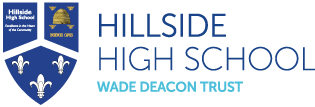 Year 6 to 7 Algebra Challenge Booklet     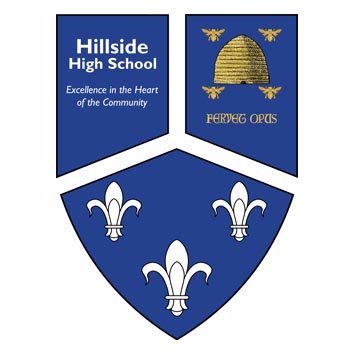 Algebra SkillsIf you are already very confident using the key skills in the transition booklet then the following topics will give you a bit of a head start for Year 7 Algebra.In this booklet you will find work on:Collecting like termsMultiplying termsExpanding single bracketsSubstituting into expressionsThese are not the only algebra skills that you will look at during the KS3 course however, they are a good place to start!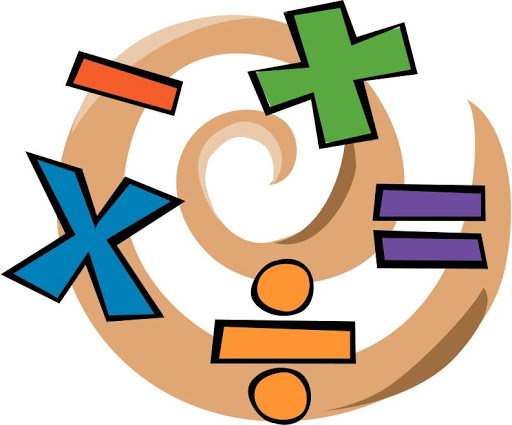 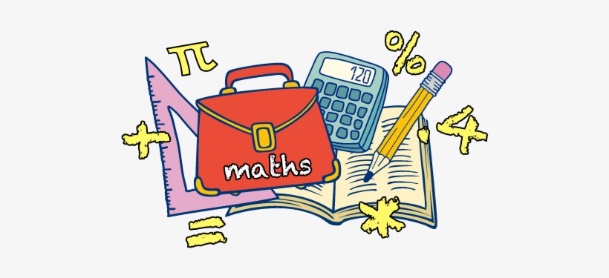 Collecting like termsExample: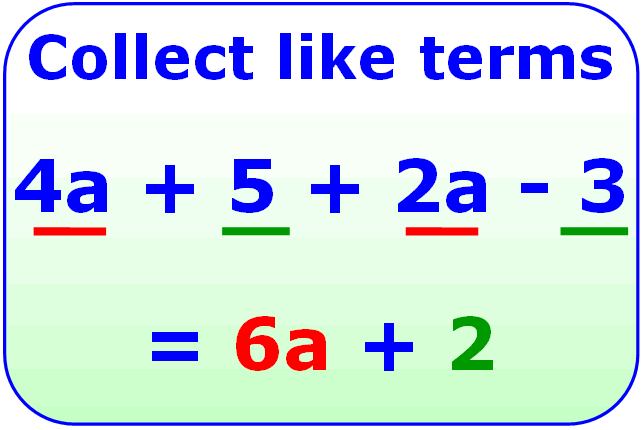 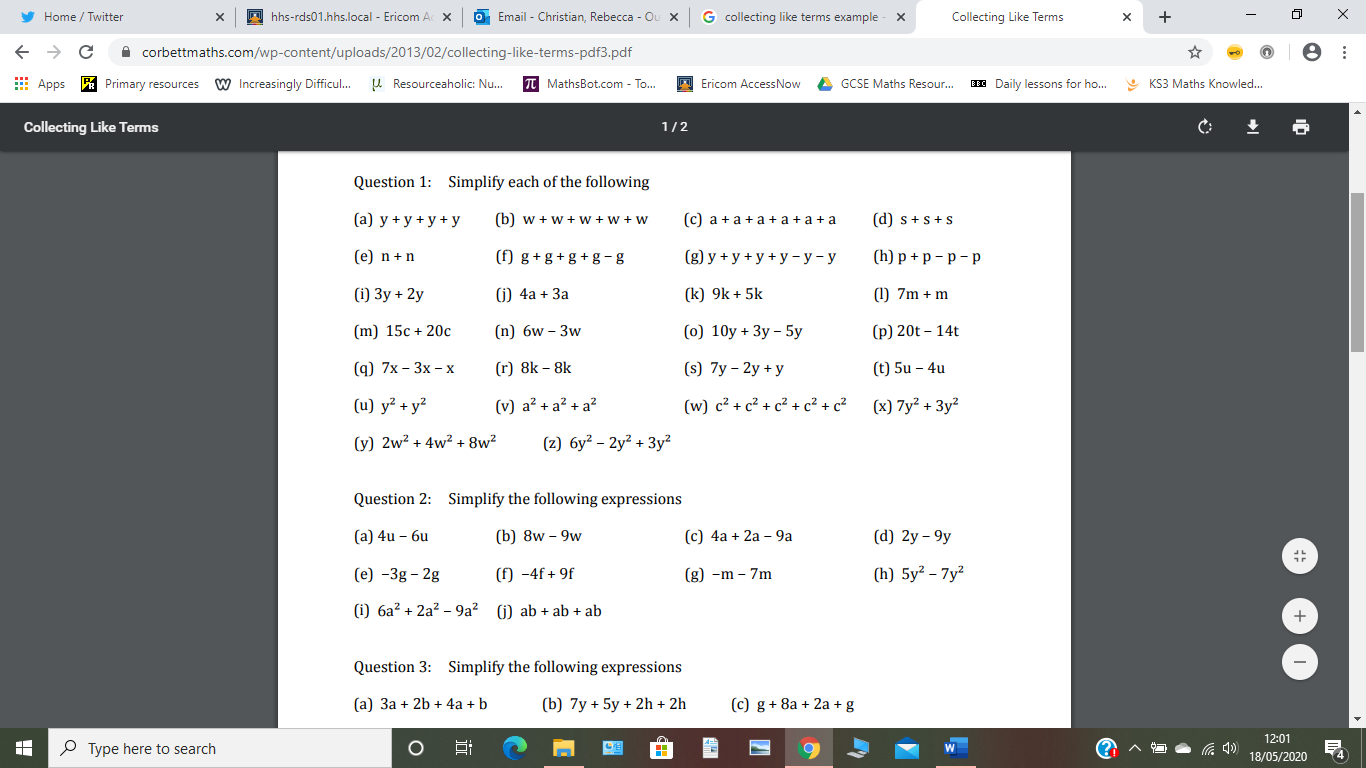 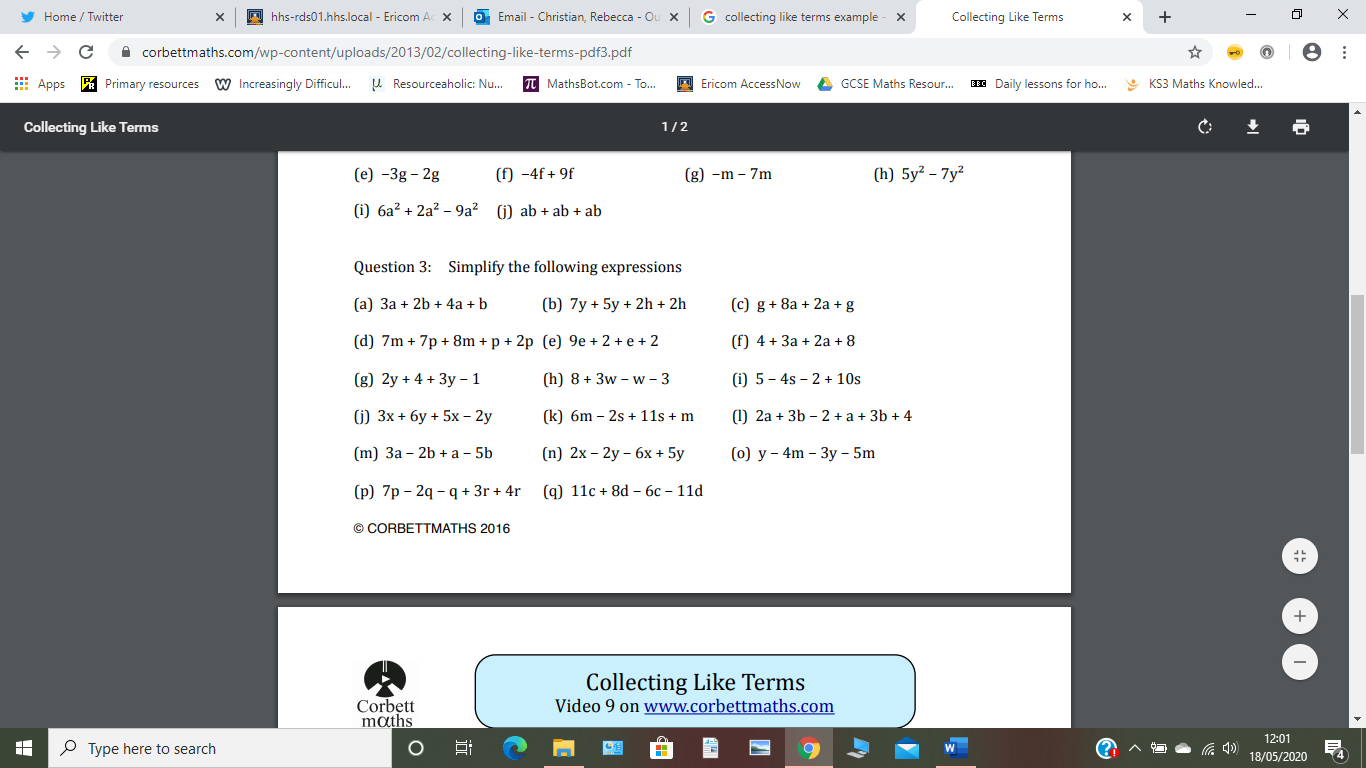 Collecting like terms Answers: 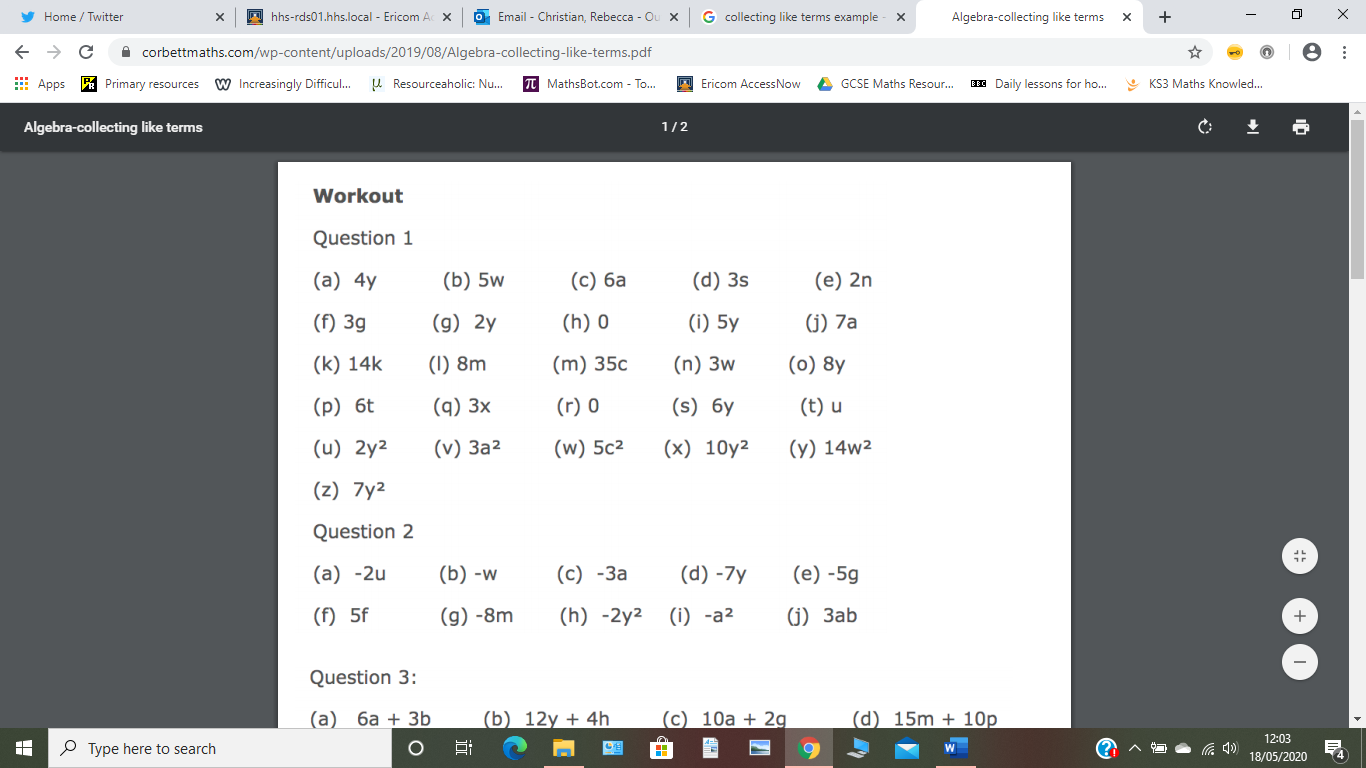 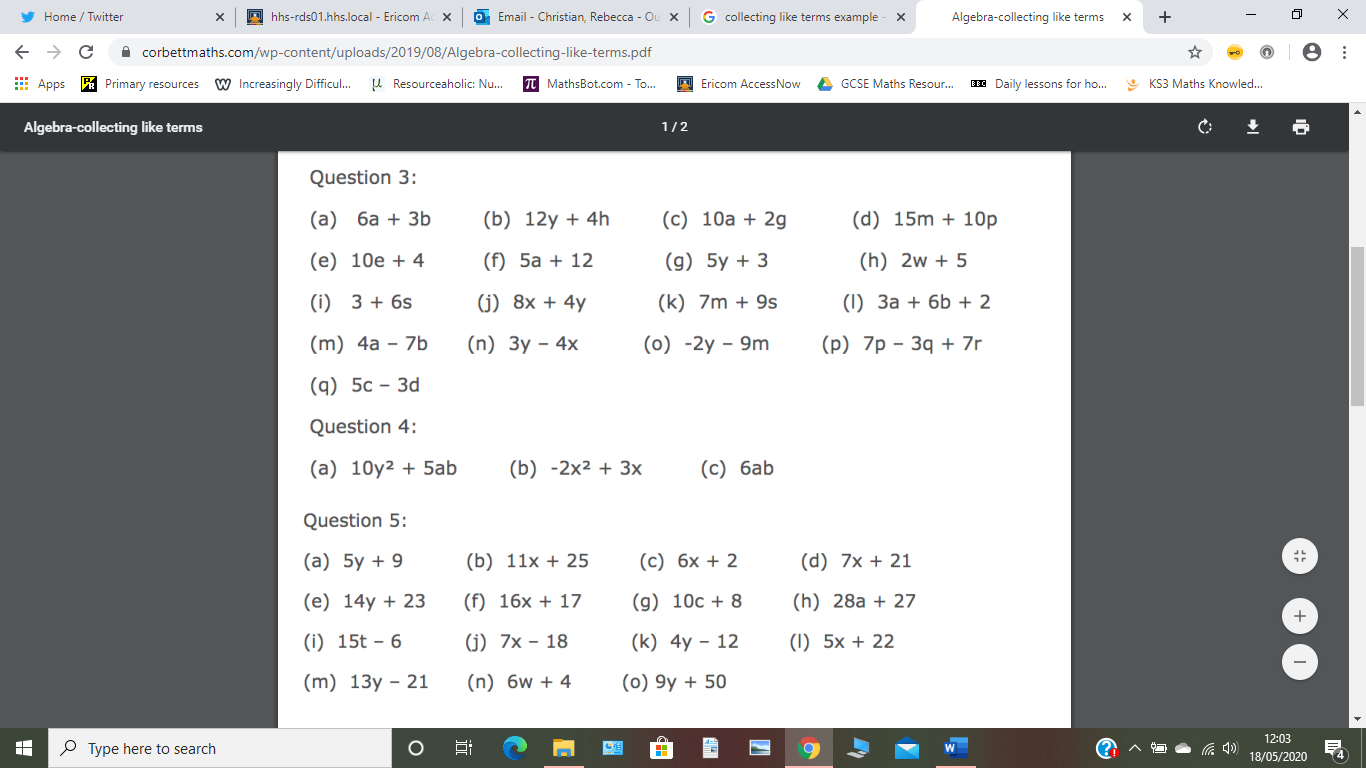 Multiplying terms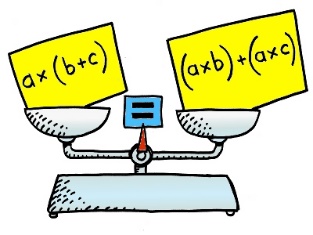 Examples: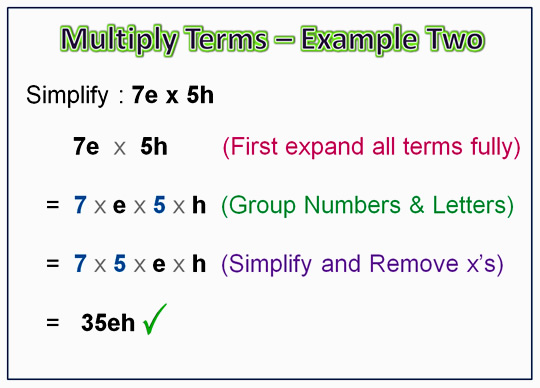 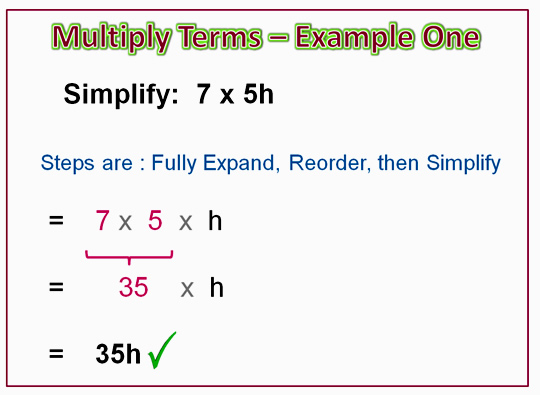 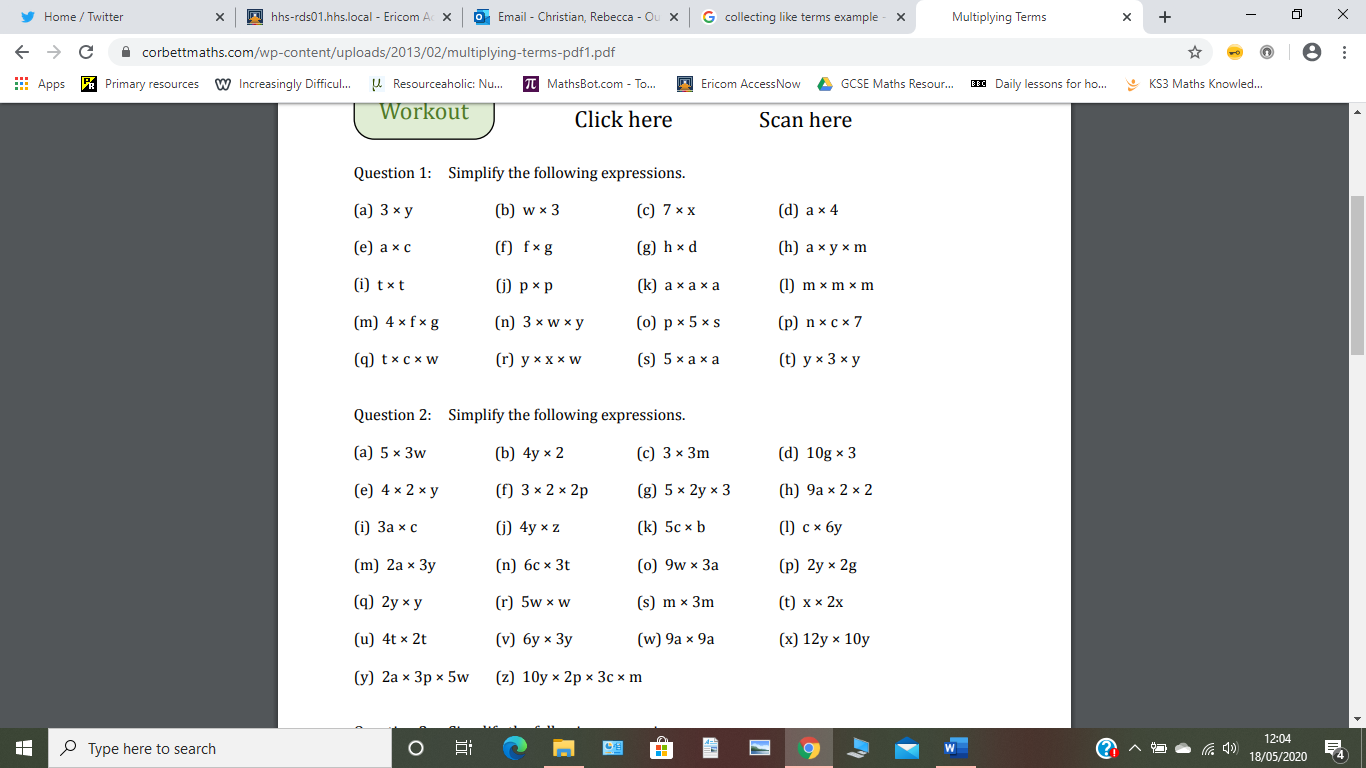 Multiplying terms Answers: 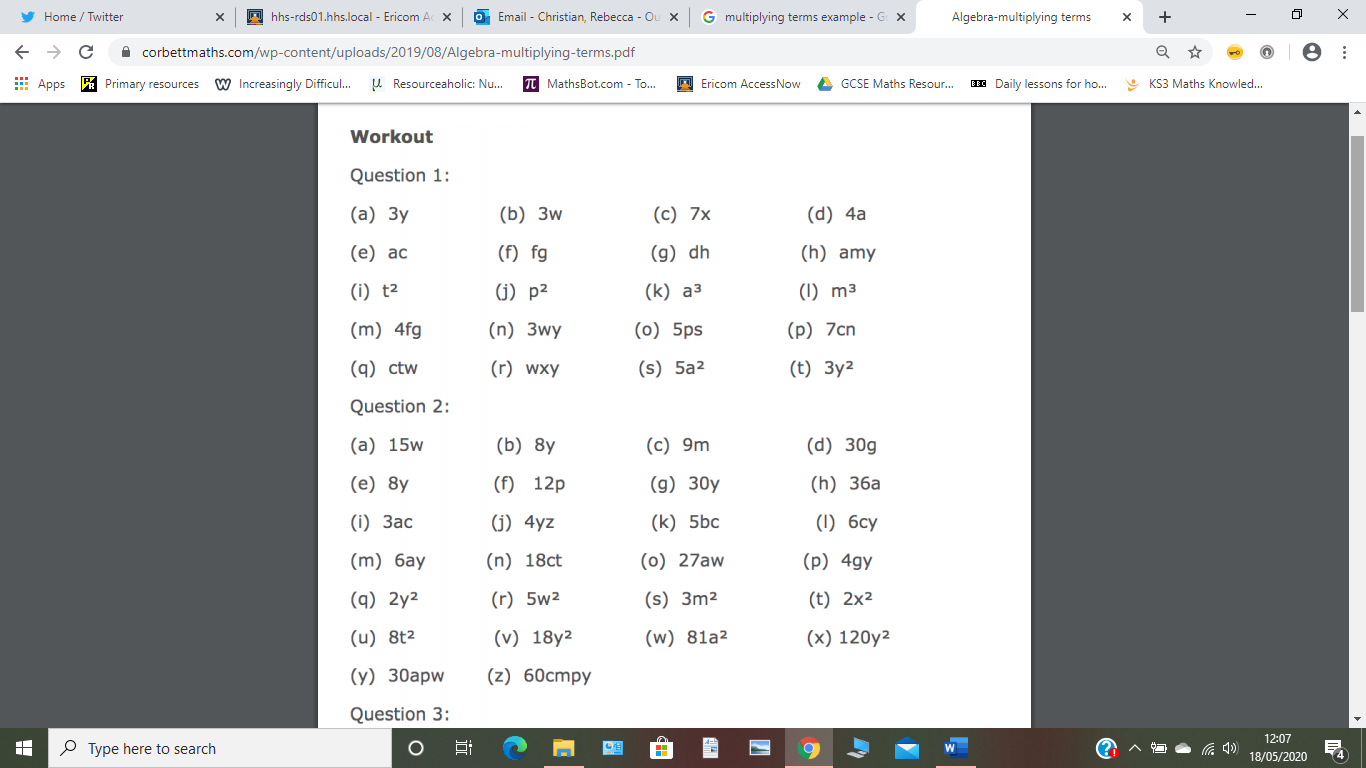 Expanding Single Brackets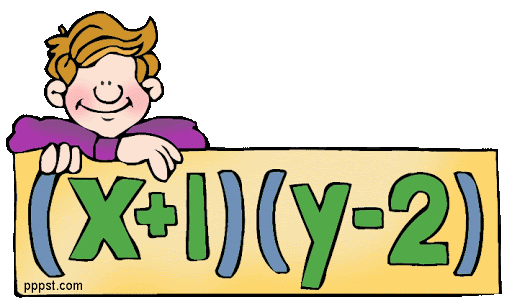 Example: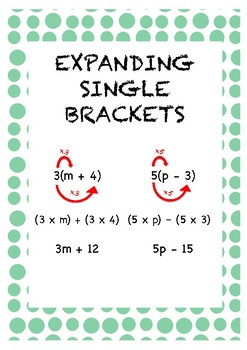 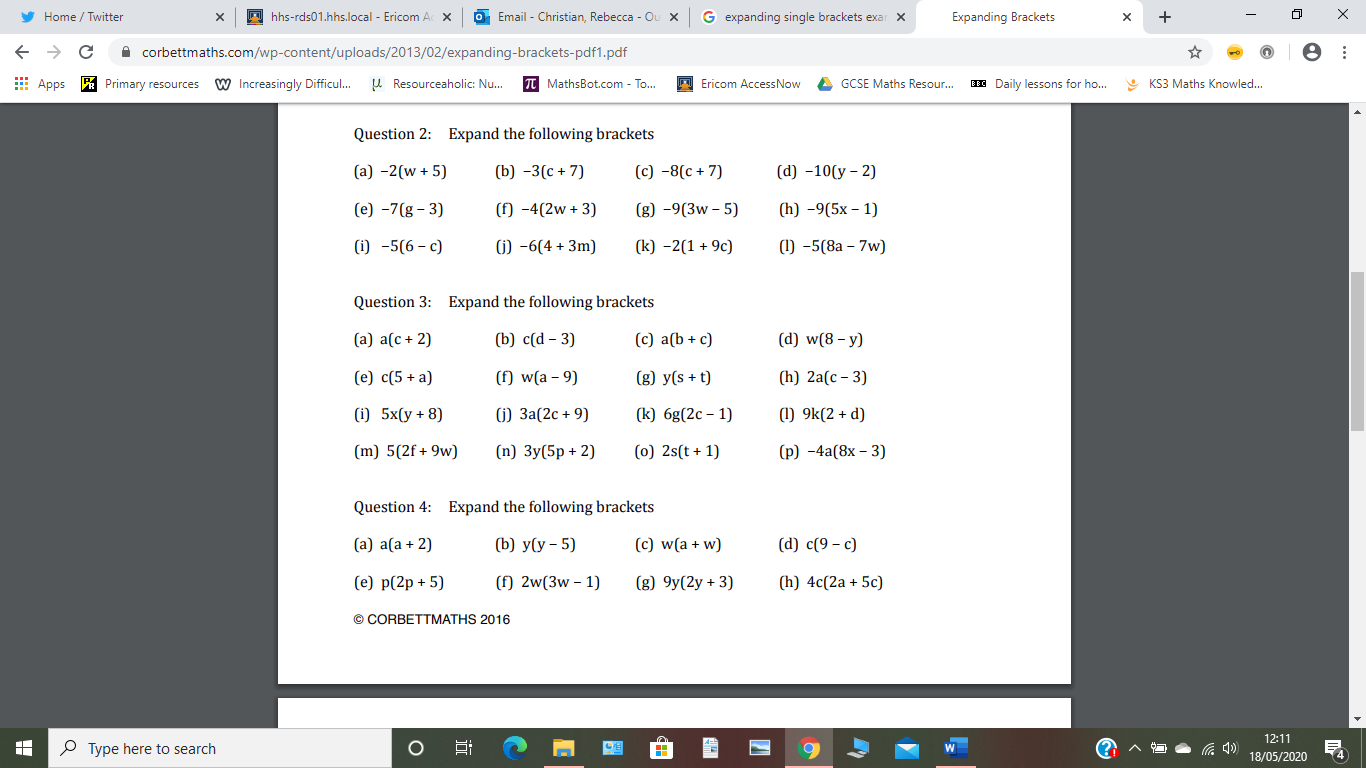 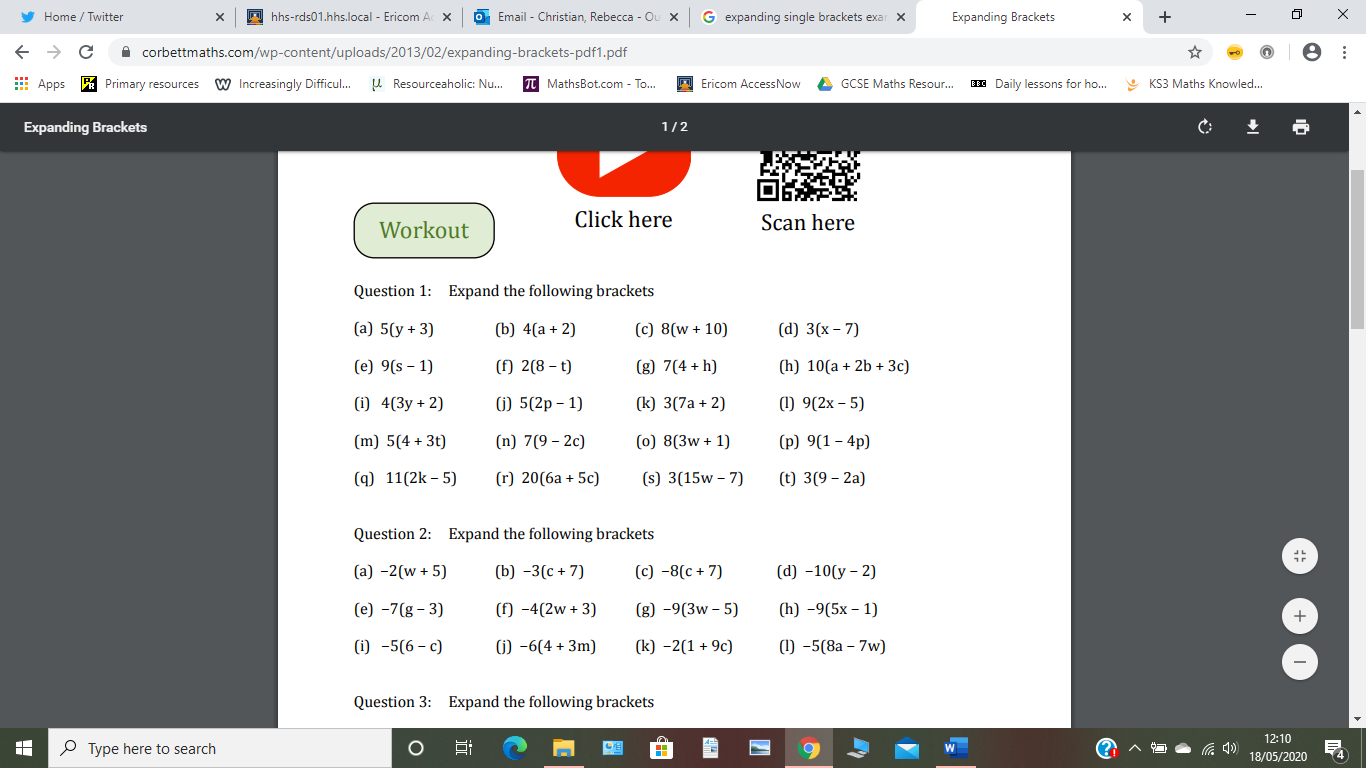 Expanding Single Brackets Answers: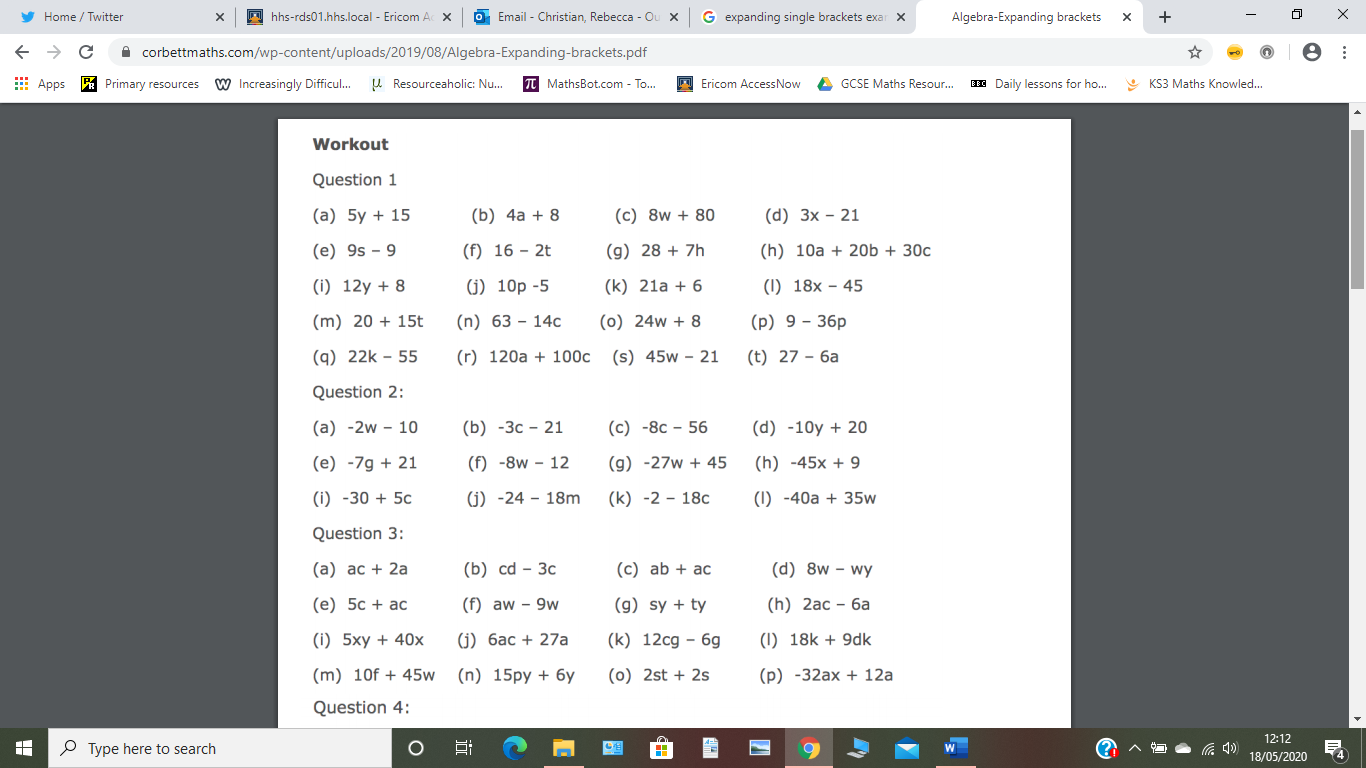 Substitution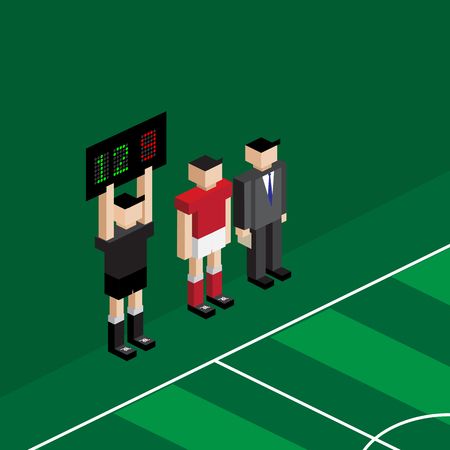 Example: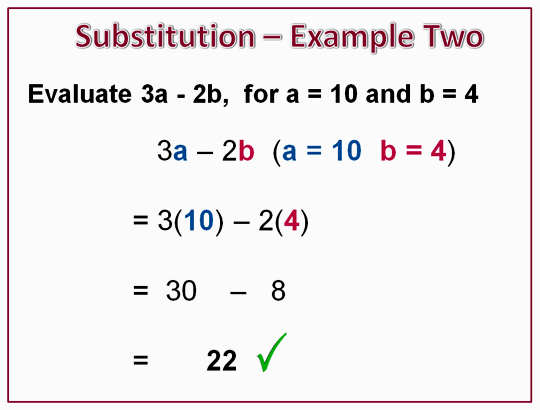 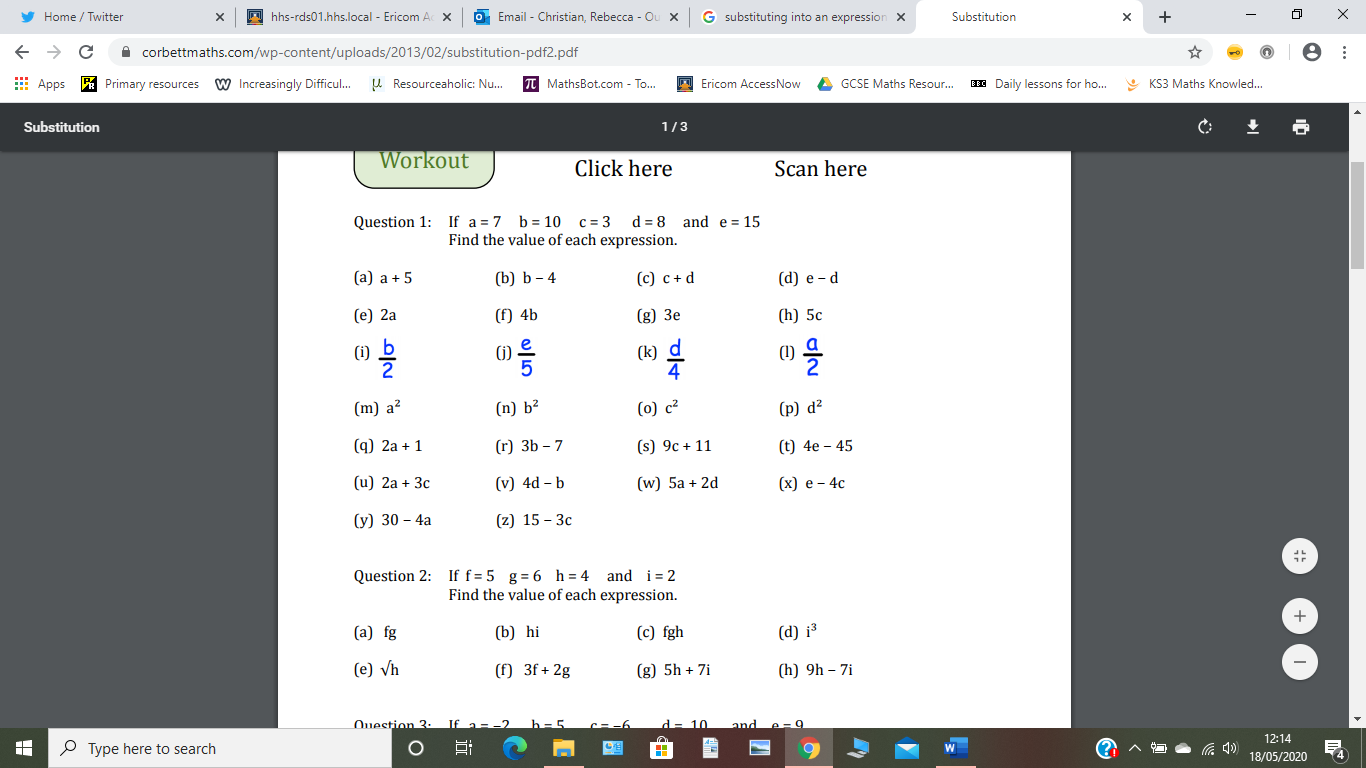 Substitution Answers: 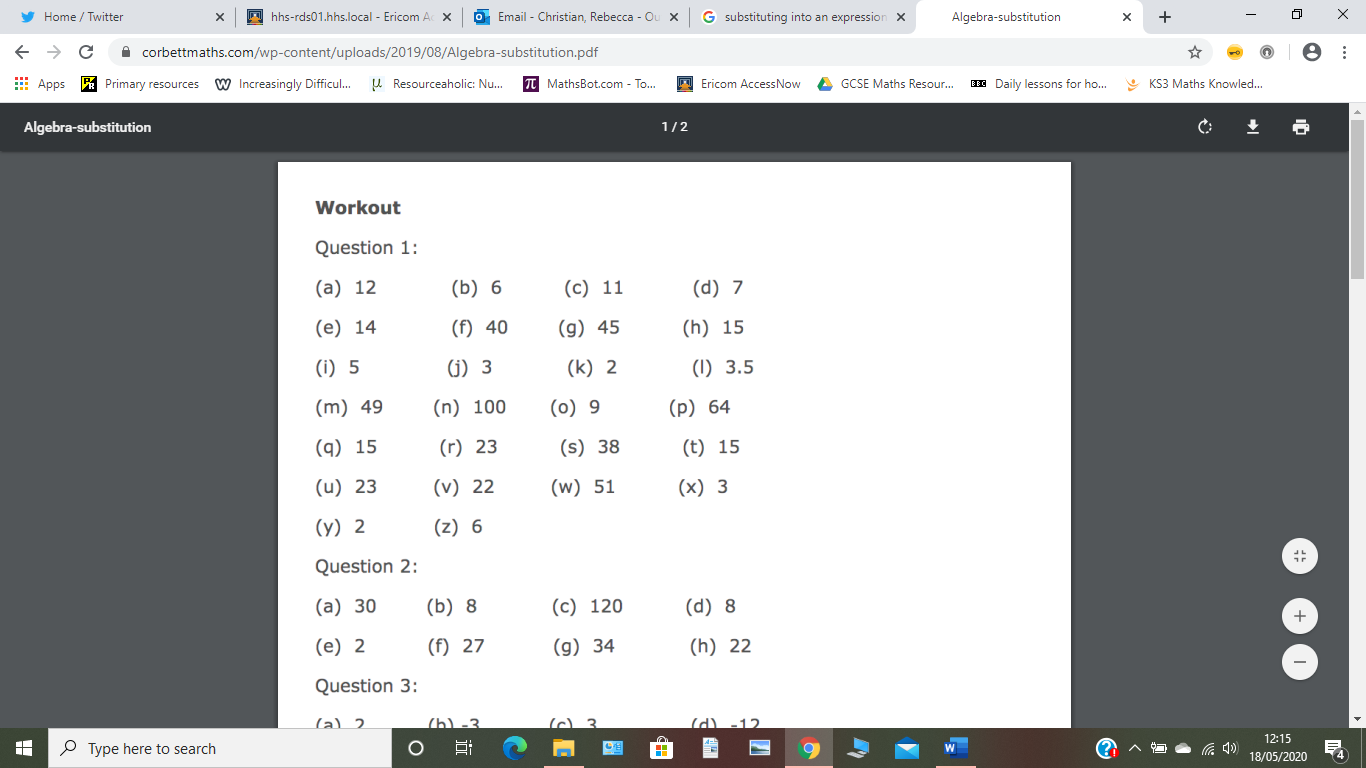 